EMPRESA PÚBLICA METROPOLITANA DE MOVILIDAD Y OBRAS PÚBLICASEMPRESA PÚBLICA METROPOLITANA DE MOVILIDAD Y OBRAS PÚBLICASEMPRESA PÚBLICA METROPOLITANA DE MOVILIDAD Y OBRAS PÚBLICASEMPRESA PÚBLICA METROPOLITANA DE MOVILIDAD Y OBRAS PÚBLICASEMPRESA PÚBLICA METROPOLITANA DE MOVILIDAD Y OBRAS PÚBLICASEMPRESA PÚBLICA METROPOLITANA DE MOVILIDAD Y OBRAS PÚBLICASEMPRESA PÚBLICA METROPOLITANA DE MOVILIDAD Y OBRAS PÚBLICASEMPRESA PÚBLICA METROPOLITANA DE MOVILIDAD Y OBRAS PÚBLICASEMPRESA PÚBLICA METROPOLITANA DE MOVILIDAD Y OBRAS PÚBLICASEMPRESA PÚBLICA METROPOLITANA DE MOVILIDAD Y OBRAS PÚBLICASEMPRESA PÚBLICA METROPOLITANA DE MOVILIDAD Y OBRAS PÚBLICASEMPRESA PÚBLICA METROPOLITANA DE MOVILIDAD Y OBRAS PÚBLICASEMPRESA PÚBLICA METROPOLITANA DE MOVILIDAD Y OBRAS PÚBLICASEMPRESA PÚBLICA METROPOLITANA DE MOVILIDAD Y OBRAS PÚBLICASEMPRESA PÚBLICA METROPOLITANA DE MOVILIDAD Y OBRAS PÚBLICASEMPRESA PÚBLICA METROPOLITANA DE MOVILIDAD Y OBRAS PÚBLICAS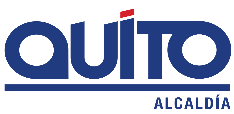                          FICHA TÉCNICA N° 9                         FICHA TÉCNICA N° 9                         FICHA TÉCNICA N° 9                         FICHA TÉCNICA N° 9                         FICHA TÉCNICA N° 9                         FICHA TÉCNICA N° 9                         FICHA TÉCNICA N° 9                         FICHA TÉCNICA N° 9                         FICHA TÉCNICA N° 9                         FICHA TÉCNICA N° 9                         FICHA TÉCNICA N° 9                         FICHA TÉCNICA N° 9                         FICHA TÉCNICA N° 9                         FICHA TÉCNICA N° 9PROYECTO :CANCHA DE CÉSPED SINTÉTICO, SENDEROS Y ÁREAS RECREATIVAS Y COMPLEMENTARIAS EN COLINAS DEL NORTE  CANCHA DE CÉSPED SINTÉTICO, SENDEROS Y ÁREAS RECREATIVAS Y COMPLEMENTARIAS EN COLINAS DEL NORTE  CANCHA DE CÉSPED SINTÉTICO, SENDEROS Y ÁREAS RECREATIVAS Y COMPLEMENTARIAS EN COLINAS DEL NORTE  CANCHA DE CÉSPED SINTÉTICO, SENDEROS Y ÁREAS RECREATIVAS Y COMPLEMENTARIAS EN COLINAS DEL NORTE  CANCHA DE CÉSPED SINTÉTICO, SENDEROS Y ÁREAS RECREATIVAS Y COMPLEMENTARIAS EN COLINAS DEL NORTE  CANCHA DE CÉSPED SINTÉTICO, SENDEROS Y ÁREAS RECREATIVAS Y COMPLEMENTARIAS EN COLINAS DEL NORTE  CANCHA DE CÉSPED SINTÉTICO, SENDEROS Y ÁREAS RECREATIVAS Y COMPLEMENTARIAS EN COLINAS DEL NORTE  CANCHA DE CÉSPED SINTÉTICO, SENDEROS Y ÁREAS RECREATIVAS Y COMPLEMENTARIAS EN COLINAS DEL NORTE  CANCHA DE CÉSPED SINTÉTICO, SENDEROS Y ÁREAS RECREATIVAS Y COMPLEMENTARIAS EN COLINAS DEL NORTE  OBJETIVO:CONSTRUIR UN CENTRO DEPORTIVO, RECREACIONAL Y ECOLÓGICO COMO REPOSICIÓN DEL LUGAR EN EL QUE  ESTABA UBICADA LA CANCHA ADMINISTRADA POR LA LIGA BARRIAL “EL MANANTIAL”  Y DONDE SE UBICARÁ  LA ESTACIÓN DE QUITO CABLES “COLINAS DEL NORTE” CONSTRUIR UN CENTRO DEPORTIVO, RECREACIONAL Y ECOLÓGICO COMO REPOSICIÓN DEL LUGAR EN EL QUE  ESTABA UBICADA LA CANCHA ADMINISTRADA POR LA LIGA BARRIAL “EL MANANTIAL”  Y DONDE SE UBICARÁ  LA ESTACIÓN DE QUITO CABLES “COLINAS DEL NORTE” CONSTRUIR UN CENTRO DEPORTIVO, RECREACIONAL Y ECOLÓGICO COMO REPOSICIÓN DEL LUGAR EN EL QUE  ESTABA UBICADA LA CANCHA ADMINISTRADA POR LA LIGA BARRIAL “EL MANANTIAL”  Y DONDE SE UBICARÁ  LA ESTACIÓN DE QUITO CABLES “COLINAS DEL NORTE” CONSTRUIR UN CENTRO DEPORTIVO, RECREACIONAL Y ECOLÓGICO COMO REPOSICIÓN DEL LUGAR EN EL QUE  ESTABA UBICADA LA CANCHA ADMINISTRADA POR LA LIGA BARRIAL “EL MANANTIAL”  Y DONDE SE UBICARÁ  LA ESTACIÓN DE QUITO CABLES “COLINAS DEL NORTE” COSTO DEL PROYECTO ($)840.000,00 (Con IVA)840.000,00 (Con IVA)840.000,00 (Con IVA)840.000,00 (Con IVA)OBJETIVO:CONSTRUIR UN CENTRO DEPORTIVO, RECREACIONAL Y ECOLÓGICO COMO REPOSICIÓN DEL LUGAR EN EL QUE  ESTABA UBICADA LA CANCHA ADMINISTRADA POR LA LIGA BARRIAL “EL MANANTIAL”  Y DONDE SE UBICARÁ  LA ESTACIÓN DE QUITO CABLES “COLINAS DEL NORTE” CONSTRUIR UN CENTRO DEPORTIVO, RECREACIONAL Y ECOLÓGICO COMO REPOSICIÓN DEL LUGAR EN EL QUE  ESTABA UBICADA LA CANCHA ADMINISTRADA POR LA LIGA BARRIAL “EL MANANTIAL”  Y DONDE SE UBICARÁ  LA ESTACIÓN DE QUITO CABLES “COLINAS DEL NORTE” CONSTRUIR UN CENTRO DEPORTIVO, RECREACIONAL Y ECOLÓGICO COMO REPOSICIÓN DEL LUGAR EN EL QUE  ESTABA UBICADA LA CANCHA ADMINISTRADA POR LA LIGA BARRIAL “EL MANANTIAL”  Y DONDE SE UBICARÁ  LA ESTACIÓN DE QUITO CABLES “COLINAS DEL NORTE” CONSTRUIR UN CENTRO DEPORTIVO, RECREACIONAL Y ECOLÓGICO COMO REPOSICIÓN DEL LUGAR EN EL QUE  ESTABA UBICADA LA CANCHA ADMINISTRADA POR LA LIGA BARRIAL “EL MANANTIAL”  Y DONDE SE UBICARÁ  LA ESTACIÓN DE QUITO CABLES “COLINAS DEL NORTE” ESTUDIOS :EJECUTADOSEJECUTADOSEJECUTADOSEJECUTADOS1. INFORMACION BÁSICA DEL SITIO1. INFORMACION BÁSICA DEL SITIO1. INFORMACION BÁSICA DEL SITIO1. INFORMACION BÁSICA DEL SITIO1. INFORMACION BÁSICA DEL SITIO1. INFORMACION BÁSICA DEL SITIO1. INFORMACION BÁSICA DEL SITIO1. INFORMACION BÁSICA DEL SITIO1. INFORMACION BÁSICA DEL SITIO1. INFORMACION BÁSICA DEL SITIOUBICACIÓN UBICACIÓN UBICACIÓN UBICACIÓN UBICACIÓN UBICACIÓN UBICACIÓN UBICACIÓN UBICACIÓN UBICACIÓN 1.1 ADMINISTRACIÓN ZONAL :1.1 ADMINISTRACIÓN ZONAL :EQUINOCCIAL – LA DELICIAEQUINOCCIAL – LA DELICIAEQUINOCCIAL – LA DELICIAEQUINOCCIAL – LA DELICIAEQUINOCCIAL – LA DELICIAEQUINOCCIAL – LA DELICIAEQUINOCCIAL – LA DELICIAEQUINOCCIAL – LA DELICIA1.2 PARROQUIA :1.2 PARROQUIA :EL CONDADOEL CONDADOEL CONDADOEL CONDADOEL CONDADOEL CONDADOEL CONDADOEL CONDADO1.3 BARRIO O SECTOR :1.3 BARRIO O SECTOR :RANCHO SAN ANTONIORANCHO SAN ANTONIORANCHO SAN ANTONIORANCHO SAN ANTONIORANCHO SAN ANTONIORANCHO SAN ANTONIORANCHO SAN ANTONIORANCHO SAN ANTONIO1.4 CALLE PRINCIPAL1.4 CALLE PRINCIPALOe 7 Oe 7 Oe 7 Oe 7 Oe 7 Oe 7 Oe 7 Oe 7 1.5 DESDE:1.5 DESDE:CALLE N79G CALLE N79G CALLE N79G CALLE N79G CALLE N79G CALLE N79G CALLE N79G CALLE N79G 1.6 HASTA:1.6 HASTA:FIN DE LA CALLEFIN DE LA CALLEFIN DE LA CALLEFIN DE LA CALLEFIN DE LA CALLEFIN DE LA CALLEFIN DE LA CALLEFIN DE LA CALLE2. DATOS GENERALES2. DATOS GENERALES2. DATOS GENERALESPLANO DE UBICACIÓNPLANO DE UBICACIÓNPLANO DE UBICACIÓNPLANO DE UBICACIÓNPLANO DE UBICACIÓNPLANO DE UBICACIÓNPLANO DE UBICACIÓN2.1 BARRIO REGULARIZADO :2.1 BARRIO REGULARIZADO :SI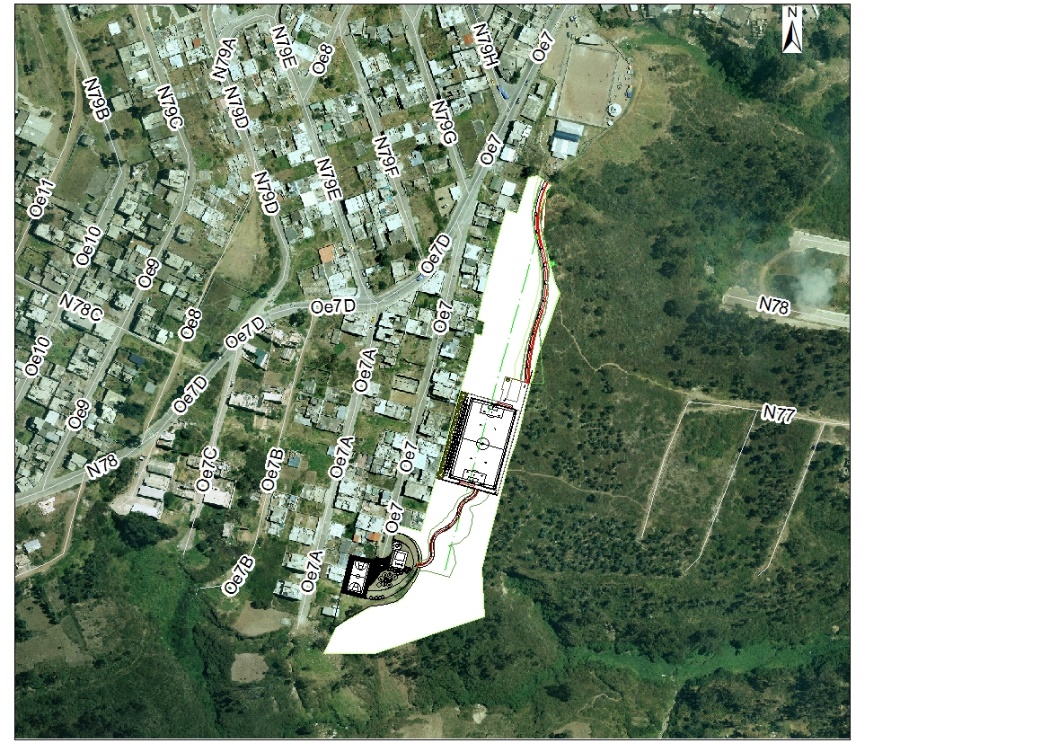 2.2 PORCENTAJE DE CONSOLIDACIÓN :2.2 PORCENTAJE DE CONSOLIDACIÓN :ALTA2.3 DENSIDAD POBLACIONAL (Hab/ha):2.3 DENSIDAD POBLACIONAL (Hab/ha):51 - 6002.4 AFECTACIONES :2.4 AFECTACIONES :34 PREDIOS2.5 TRAZADO VIAL (APROBADO) :2.5 TRAZADO VIAL (APROBADO) :NO APLICA3.SERVICIOS BASICOS3.SERVICIOS BASICOS3.SERVICIOS BASICOS3.1 ALCANTARILLADO :3.1 ALCANTARILLADO :SI3.2 AGUA POTABLE :3.2 AGUA POTABLE :SI3.3 RED ELÉCTRICA :3.3 RED ELÉCTRICA :SI3.4 ÍNDICE DE NECESIDADES BÁSICAS INSATISFECHAS:3.4 ÍNDICE DE NECESIDADES BÁSICAS INSATISFECHAS:26 - 754. TRANSPORTE4. TRANSPORTE4. TRANSPORTE4.1 TRANSPORTE PÚBLICO :4.1 TRANSPORTE PÚBLICO :SI4.2 TRANSPORTE PRIVADO :4.2 TRANSPORTE PRIVADO :SI4.3 TRANSPORTE PESADO :4.3 TRANSPORTE PESADO :SI5. ASPECTOS FISICOS5. ASPECTOS FISICOS5. ASPECTOS FISICOS5.1 ÁREA  (m2) : 5.1 ÁREA  (m2) : 1.970,005.1 ÁREA  (m2) : 5.1 ÁREA  (m2) : 1.970,006. DETALLE GENERAL DEL PROYECTO6. DETALLE GENERAL DEL PROYECTO6. DETALLE GENERAL DEL PROYECTO6. DETALLE GENERAL DEL PROYECTO6. DETALLE GENERAL DEL PROYECTO6. DETALLE GENERAL DEL PROYECTO6. DETALLE GENERAL DEL PROYECTO6. DETALLE GENERAL DEL PROYECTO6. DETALLE GENERAL DEL PROYECTO6. DETALLE GENERAL DEL PROYECTOEl proyecto emblemático Quito Cables tiene varias fases de intervención en las que se desarrollarán varias obras, entre las que se encuentra la construcción de la estación principal de tracción “Colinas del Norte” que va a ubicarse en el predio donde funcionaba la cancha deportiva administrada por la Liga Barrial “El Manantial”. Con este antecedente; y con la finalidad de mantener una buena relación con los habitantes del sector y de la liga barrial, la EPMMOP pretende reponer esta cancha por un centro deportivo y recreativo más completo y con más servicios para la comunidad.Este proyecto tendrá la connotación de Parque Lineal, el cual conectará la Estación Quito Cables “Colinas del Norte” con el equipamiento deportivo y recreativo. Los senderos ecológicos conducen a la cancha de césped sintético, que a su alrededor se desarrolla el graderío cubierto y áreas complementarias que son; área de baterías sanitarias, camerinos y sede de la Liga Barrial.La Zona recreativa se desarrollará en una extensión aproximada de 1.970 m2, la cual se divide en áreas de juegos infantiles, juegos inclusivos, cancha múltiple y aprovechando la altura y las visuales, se construirán miradores. Debido a la ubicación del predio, solo se puede ingresar de manera peatonal al proyecto.El proyecto emblemático Quito Cables tiene varias fases de intervención en las que se desarrollarán varias obras, entre las que se encuentra la construcción de la estación principal de tracción “Colinas del Norte” que va a ubicarse en el predio donde funcionaba la cancha deportiva administrada por la Liga Barrial “El Manantial”. Con este antecedente; y con la finalidad de mantener una buena relación con los habitantes del sector y de la liga barrial, la EPMMOP pretende reponer esta cancha por un centro deportivo y recreativo más completo y con más servicios para la comunidad.Este proyecto tendrá la connotación de Parque Lineal, el cual conectará la Estación Quito Cables “Colinas del Norte” con el equipamiento deportivo y recreativo. Los senderos ecológicos conducen a la cancha de césped sintético, que a su alrededor se desarrolla el graderío cubierto y áreas complementarias que son; área de baterías sanitarias, camerinos y sede de la Liga Barrial.La Zona recreativa se desarrollará en una extensión aproximada de 1.970 m2, la cual se divide en áreas de juegos infantiles, juegos inclusivos, cancha múltiple y aprovechando la altura y las visuales, se construirán miradores. Debido a la ubicación del predio, solo se puede ingresar de manera peatonal al proyecto.El proyecto emblemático Quito Cables tiene varias fases de intervención en las que se desarrollarán varias obras, entre las que se encuentra la construcción de la estación principal de tracción “Colinas del Norte” que va a ubicarse en el predio donde funcionaba la cancha deportiva administrada por la Liga Barrial “El Manantial”. Con este antecedente; y con la finalidad de mantener una buena relación con los habitantes del sector y de la liga barrial, la EPMMOP pretende reponer esta cancha por un centro deportivo y recreativo más completo y con más servicios para la comunidad.Este proyecto tendrá la connotación de Parque Lineal, el cual conectará la Estación Quito Cables “Colinas del Norte” con el equipamiento deportivo y recreativo. Los senderos ecológicos conducen a la cancha de césped sintético, que a su alrededor se desarrolla el graderío cubierto y áreas complementarias que son; área de baterías sanitarias, camerinos y sede de la Liga Barrial.La Zona recreativa se desarrollará en una extensión aproximada de 1.970 m2, la cual se divide en áreas de juegos infantiles, juegos inclusivos, cancha múltiple y aprovechando la altura y las visuales, se construirán miradores. Debido a la ubicación del predio, solo se puede ingresar de manera peatonal al proyecto.El proyecto emblemático Quito Cables tiene varias fases de intervención en las que se desarrollarán varias obras, entre las que se encuentra la construcción de la estación principal de tracción “Colinas del Norte” que va a ubicarse en el predio donde funcionaba la cancha deportiva administrada por la Liga Barrial “El Manantial”. Con este antecedente; y con la finalidad de mantener una buena relación con los habitantes del sector y de la liga barrial, la EPMMOP pretende reponer esta cancha por un centro deportivo y recreativo más completo y con más servicios para la comunidad.Este proyecto tendrá la connotación de Parque Lineal, el cual conectará la Estación Quito Cables “Colinas del Norte” con el equipamiento deportivo y recreativo. Los senderos ecológicos conducen a la cancha de césped sintético, que a su alrededor se desarrolla el graderío cubierto y áreas complementarias que son; área de baterías sanitarias, camerinos y sede de la Liga Barrial.La Zona recreativa se desarrollará en una extensión aproximada de 1.970 m2, la cual se divide en áreas de juegos infantiles, juegos inclusivos, cancha múltiple y aprovechando la altura y las visuales, se construirán miradores. Debido a la ubicación del predio, solo se puede ingresar de manera peatonal al proyecto.El proyecto emblemático Quito Cables tiene varias fases de intervención en las que se desarrollarán varias obras, entre las que se encuentra la construcción de la estación principal de tracción “Colinas del Norte” que va a ubicarse en el predio donde funcionaba la cancha deportiva administrada por la Liga Barrial “El Manantial”. Con este antecedente; y con la finalidad de mantener una buena relación con los habitantes del sector y de la liga barrial, la EPMMOP pretende reponer esta cancha por un centro deportivo y recreativo más completo y con más servicios para la comunidad.Este proyecto tendrá la connotación de Parque Lineal, el cual conectará la Estación Quito Cables “Colinas del Norte” con el equipamiento deportivo y recreativo. Los senderos ecológicos conducen a la cancha de césped sintético, que a su alrededor se desarrolla el graderío cubierto y áreas complementarias que son; área de baterías sanitarias, camerinos y sede de la Liga Barrial.La Zona recreativa se desarrollará en una extensión aproximada de 1.970 m2, la cual se divide en áreas de juegos infantiles, juegos inclusivos, cancha múltiple y aprovechando la altura y las visuales, se construirán miradores. Debido a la ubicación del predio, solo se puede ingresar de manera peatonal al proyecto.El proyecto emblemático Quito Cables tiene varias fases de intervención en las que se desarrollarán varias obras, entre las que se encuentra la construcción de la estación principal de tracción “Colinas del Norte” que va a ubicarse en el predio donde funcionaba la cancha deportiva administrada por la Liga Barrial “El Manantial”. Con este antecedente; y con la finalidad de mantener una buena relación con los habitantes del sector y de la liga barrial, la EPMMOP pretende reponer esta cancha por un centro deportivo y recreativo más completo y con más servicios para la comunidad.Este proyecto tendrá la connotación de Parque Lineal, el cual conectará la Estación Quito Cables “Colinas del Norte” con el equipamiento deportivo y recreativo. Los senderos ecológicos conducen a la cancha de césped sintético, que a su alrededor se desarrolla el graderío cubierto y áreas complementarias que son; área de baterías sanitarias, camerinos y sede de la Liga Barrial.La Zona recreativa se desarrollará en una extensión aproximada de 1.970 m2, la cual se divide en áreas de juegos infantiles, juegos inclusivos, cancha múltiple y aprovechando la altura y las visuales, se construirán miradores. Debido a la ubicación del predio, solo se puede ingresar de manera peatonal al proyecto.El proyecto emblemático Quito Cables tiene varias fases de intervención en las que se desarrollarán varias obras, entre las que se encuentra la construcción de la estación principal de tracción “Colinas del Norte” que va a ubicarse en el predio donde funcionaba la cancha deportiva administrada por la Liga Barrial “El Manantial”. Con este antecedente; y con la finalidad de mantener una buena relación con los habitantes del sector y de la liga barrial, la EPMMOP pretende reponer esta cancha por un centro deportivo y recreativo más completo y con más servicios para la comunidad.Este proyecto tendrá la connotación de Parque Lineal, el cual conectará la Estación Quito Cables “Colinas del Norte” con el equipamiento deportivo y recreativo. Los senderos ecológicos conducen a la cancha de césped sintético, que a su alrededor se desarrolla el graderío cubierto y áreas complementarias que son; área de baterías sanitarias, camerinos y sede de la Liga Barrial.La Zona recreativa se desarrollará en una extensión aproximada de 1.970 m2, la cual se divide en áreas de juegos infantiles, juegos inclusivos, cancha múltiple y aprovechando la altura y las visuales, se construirán miradores. Debido a la ubicación del predio, solo se puede ingresar de manera peatonal al proyecto.El proyecto emblemático Quito Cables tiene varias fases de intervención en las que se desarrollarán varias obras, entre las que se encuentra la construcción de la estación principal de tracción “Colinas del Norte” que va a ubicarse en el predio donde funcionaba la cancha deportiva administrada por la Liga Barrial “El Manantial”. Con este antecedente; y con la finalidad de mantener una buena relación con los habitantes del sector y de la liga barrial, la EPMMOP pretende reponer esta cancha por un centro deportivo y recreativo más completo y con más servicios para la comunidad.Este proyecto tendrá la connotación de Parque Lineal, el cual conectará la Estación Quito Cables “Colinas del Norte” con el equipamiento deportivo y recreativo. Los senderos ecológicos conducen a la cancha de césped sintético, que a su alrededor se desarrolla el graderío cubierto y áreas complementarias que son; área de baterías sanitarias, camerinos y sede de la Liga Barrial.La Zona recreativa se desarrollará en una extensión aproximada de 1.970 m2, la cual se divide en áreas de juegos infantiles, juegos inclusivos, cancha múltiple y aprovechando la altura y las visuales, se construirán miradores. Debido a la ubicación del predio, solo se puede ingresar de manera peatonal al proyecto.El proyecto emblemático Quito Cables tiene varias fases de intervención en las que se desarrollarán varias obras, entre las que se encuentra la construcción de la estación principal de tracción “Colinas del Norte” que va a ubicarse en el predio donde funcionaba la cancha deportiva administrada por la Liga Barrial “El Manantial”. Con este antecedente; y con la finalidad de mantener una buena relación con los habitantes del sector y de la liga barrial, la EPMMOP pretende reponer esta cancha por un centro deportivo y recreativo más completo y con más servicios para la comunidad.Este proyecto tendrá la connotación de Parque Lineal, el cual conectará la Estación Quito Cables “Colinas del Norte” con el equipamiento deportivo y recreativo. Los senderos ecológicos conducen a la cancha de césped sintético, que a su alrededor se desarrolla el graderío cubierto y áreas complementarias que son; área de baterías sanitarias, camerinos y sede de la Liga Barrial.La Zona recreativa se desarrollará en una extensión aproximada de 1.970 m2, la cual se divide en áreas de juegos infantiles, juegos inclusivos, cancha múltiple y aprovechando la altura y las visuales, se construirán miradores. Debido a la ubicación del predio, solo se puede ingresar de manera peatonal al proyecto.El proyecto emblemático Quito Cables tiene varias fases de intervención en las que se desarrollarán varias obras, entre las que se encuentra la construcción de la estación principal de tracción “Colinas del Norte” que va a ubicarse en el predio donde funcionaba la cancha deportiva administrada por la Liga Barrial “El Manantial”. Con este antecedente; y con la finalidad de mantener una buena relación con los habitantes del sector y de la liga barrial, la EPMMOP pretende reponer esta cancha por un centro deportivo y recreativo más completo y con más servicios para la comunidad.Este proyecto tendrá la connotación de Parque Lineal, el cual conectará la Estación Quito Cables “Colinas del Norte” con el equipamiento deportivo y recreativo. Los senderos ecológicos conducen a la cancha de césped sintético, que a su alrededor se desarrolla el graderío cubierto y áreas complementarias que son; área de baterías sanitarias, camerinos y sede de la Liga Barrial.La Zona recreativa se desarrollará en una extensión aproximada de 1.970 m2, la cual se divide en áreas de juegos infantiles, juegos inclusivos, cancha múltiple y aprovechando la altura y las visuales, se construirán miradores. Debido a la ubicación del predio, solo se puede ingresar de manera peatonal al proyecto.